An die Eltern der Jahrgänge 5 bis 9Liebe Eltern, das Gymnasium Schenefeld möchte den Schülerinnen und Schülern der Jahrgänge 5 bis 9 die Möglichkeit bieten, betreut Hausaufgaben zu machen oder bei Bedarf gezielt Fördermaterial zu bearbeiten.Dafür bieten wir bis auf Weiteres an vier Tagen der Woche in den 7. und 8. Stunden betreute Lernzeiten (LZ) an. Nach den Herbstferien werden die Fachlehrkräfte feststellen, ob es Kinder gibt, die einen Förderbedarf in einzelnen Fächern haben. In diesen Fällen werden sich die Fachlehrkräfte mit den betreffenden Eltern in Verbindung setzen und absprechen, an welcher Lernzeit ihr Kind teilnehmen wird, um dort betreut spezielle Förderaufgaben zu bearbeiten.In der beigefügten Übersicht des Nachmittagsangebotes sehen Sie, an welchem Tag in welcher Stunde eine Lernzeit für die Jahrgangsstufe Ihres Kindes angeboten wird.Mit freundlichen Grüßen- - - - - - - - - - - - -  - - - - - - - - - - - - - - - - - - 	Mittelstufenleiterin	 	Wenn Sie möchten, dass Ihr Kind an einem oder mehreren Terminen betreut Hausaufgaben in der Schule bearbeiten soll, füllen Sie bitte das Formular unten aus und kreuzen Sie die für Ihr Kind gewünschten Zeiten an. Hier bitte abschneiden und den ausgefüllten Abschnitt bei der Klassenleitung bis zum 14.09.2018 abgeben. - - - - - - - - - - - - - - - - - -- - - - - - - - - - - - - - - - - - - - - - - - - - - - - - - - - - - - - - - - -- - - - -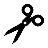 Mein Sohn/meine Tochter   _ _ _ _ _ _ _ _ _ _ _ _ _ _ _ _ _ _ _ _       Klasse _ _ _ _ _ _ _ soll an folgender Lernzeit (LZ) teilnehmen:- - - - - - - - - - - - - - - - - -  - - - - -  	 - - - - - - - - - - - - -  - - - - - - - - - - - - - - - - - - Ort, Datum				 	Erziehungsberechtigte/rMontagMontagDienstagDienstagMittwochMittwochDonnerstagDonnerstag7.StdLZ Jg 5LZ Jg 7LZ Jg 5LZ Jg 77.StdLZ Jg 6LZ Jg 9LZ Jg 6LZ Jg 87.StdLZ Jg 88.StdLZ Jg 5LZ Jg 8LZ Jg 78.StdLZ Jg 6